                                                                                                                     ПРИЛОЖЕНИЕ № 4   к                                                                                                                            Образовательной программе                                                                                                                           на текущий 2021-2022 учебный годГОДОВОЙ ПЛАН ДЕЯТЕЛЬНОСТИМБУДО «Ермаковский центр дополнительного образования»на 2021-2022 учебный год   Муниципальное бюджетное учреждение дополнительного образования  «Ермаковский центр дополнительного образования» является учреждением дополнительного образования, ведет работу по реализации дополнительных общеобразовательных общеразвивающих  программ художественной, туристско-краеведческой, социально-педагогической, естественнонаучной, физкультурно-спортивной направленности и программ профессионального обучения. Основой образовательного процесса является планирование. План - это проект педагогической деятельности всех участников образовательного процесса. Планирование - это научно обоснованная организация педагогического процесса, которая придает ему содержательность, определенность, управляемость.Годовой план деятельности МБУДО «Ермаковский центр дополнительного образования»  – официальный документ, в котором отражаются определенные этапы развития учреждения в будущем, промежуточные и конечные задачи и цели. План отражает целевую программу деятельности учреждения, которая доведена до необходимой конкретизации по содержанию, времени, исполнителям, организационным формам её реализации.Годовой план деятельности учреждения является приложением к Образовательной программе  учреждения и ежегодно обновляется и утверждается в рамках текущего учебного года. На основании годового плана формируется календарный план деятельности учреждения на текущий год, в который в течение года могут вноситься корректировки и дополнения или изменения. На основании календарного плана деятельности в учреждении  ежемесячно формируется план деятельности учреждения на месяц с уточненными датами и ответственными лицами за мероприятия планирования. План ежемесячно утверждается директором учреждения и размещается на стенде учреждения в разделе планирование деятельности. Ведение данного плана позволяет конкретизировать сроки исполнения отдельных мероприятий и скорректировать выполнение годового плана работы в целом.МЕТОДИЧЕСКАЯ ТЕМА РАБОТЫ ПЕДАГОГИЧЕСКОГО КОЛЛЕКТИВА, ЦЕЛИ И ЗАДАЧИУчреждение работает над  темой: «Развитие творческого потенциала личности обучающегося через получение дополнительного образования, предпрофессионального самоопределения, профессионального обучения с целью создания условий для его успешной самореализации и адаптации на рынке труда».Для дальнейшего совершенствования  качественного  дополнительного образования и воспитания администрация и педагоги центра ставят перед собой следующие цели и задачи на учебный год.           Цель:  Создание единого образовательного  пространства Центра дополнительного образования, обеспечивающего развитие и формирование многогранной личности обучающегося  в соответствии с его склонностями, интересами и возможностями. Создание условий для успешной реализации дополнительных общеобразовательных общеразвивающих программ и программ профессионального обучения.         Задачи: Создать  условия для обновления содержания и качества дополнительного образования, для самореализации, самопознания, самоопределения и профессионального определения личности обучающегося.Создать многообразия направленностей образовательной деятельности, удовлетворяющих различные интересы, склонности и потребности каждого обучающегося.Усилить методическое и информационное сопровождение деятельности педагогов дополнительного образования посредством включения их в деятельность МО (методических объединений), участия в конкурсах профессионального мастерства и т.д.  Разработать перспективный план по развитию инфраструктуры Учреждения.  Внедрить систему персонифицированного финансирования. Продолжить работу по ведению АИС Навигатор ДО Красноярского края.АДМИНИСТРАТИВНО ПРАВОВАЯ ДЕЯТЕЛЬНОСТЬ УЧРЕЖДЕНИЯ Управление МБУДО «Ермаковский центр дополнительного образования» строится на принципах единоначалия и самоуправления. Формами самоуправления являются первичная профсоюзная организация и педагогический совет учреждения. Общее собрание трудового коллектива созывается не реже двух раз в год. Планово в сентябре, декабре, и в мае. Возможен созыв общего собрания трудового коллектива внепланово, для решения неотложных дел учреждения. В целях развития и совершенствования учебно - воспитательного процесса, повышения профессионального мастерства и творческого роста педагогов в Учреждении действует педагогический совет под председательством директора Учреждения.Программа педагогических советовна 2021-2022 учебный годОБРАЗОВАТЕЛЬНАЯ ДЕЯТЕЛЬНОСТЬ УЧРЕЖДЕНИЯОрганизация образовательного процесса в учреждение осуществляется в соответствие с Уставом МБУДО «Ермаковский центр дополнительного образования». Образовательную деятельность учреждение осуществляет на основе дополнительных общеобразовательных общеразвивающих программ по 5 направленностям, естественнонаучной,  художественной, туристско-краеведческой, социально-гуманитарной, физкультурно-спортивной направленности. А также, реализацию основных программ профессионального обучения.В учебном году  в Учреждении планируется к реализация 28 общеобразовательных общеразвивающих программ дополнительного образования и  5 программ профессионального обучения. Планируются к реализации 5 Адаптированных дополнительных общеобразовательных программ.Перечень утвержденных к реализации программ изложен в приложении №2, приложении №3 к ОБРАЗОВАТЕЛЬНОЙ ПРОГРАММЕ Учреждения.МЕТОДИЧЕСКАЯ ДЕЯТЕЛЬНОСТЬ УЧРЕЖДЕНИЯ План методической работы .План заседаний методического совета учрежденияРАБОТА С ПЕДАГОГИЧЕСКИМИ КАДРАМИПЛАН семинарских занятий с педагогическим коллективомКОНТРОЛЬНО ИНСПЕКЦИОННАЯ ДЕЯТЕЛЬНОСТЬ УЧРЕЖДЕНИЯЦель: Достижение соответствия функционирования и развития педагогического процесса в Учреждении требованиям законодательства в области  образованияЗадачи внутриучрежденческого контроля:осуществление контроля над исполнением законодательства в области образования;выявление случаев нарушений и неисполнения законодательных и иных нормативных правовых актов и принятие мер по их пресечению;анализ причин, лежащих в основе нарушений, принятие мер по их предупреждению;анализ и экспертная оценка эффективности результатов деятельности педагогических работников;инструктирование должностных лиц по вопросам применения действующих в образовании норм и правил;изучение результатов педагогической деятельности, выявление отрицательных и положительных тенденций в организации образовательного процесса и разработка на этой основе предложений по устранению негативных тенденций и распространение педагогического опыта;анализ результатов реализации приказов и распоряжений;оказание методической помощи педагогическим работникам в процессе контроля.ГРАФИК ВНУТРИУЧРЕЖДЕНЧЕСКОГО КОНТРОЛЯА. Фронтальный контроль:Б. Тематический контроль:В. Персональный контроль:             Г. Обобщающий контроль:ПЛАН ОТКРЫТЫХ ЗАНЯТИЙ В ОБЪЕДИНЕНИЯХ ДОПОЛНИТЕЛЬНОГО ОБРАЗОВАНИЯПЛАН ВЗАИМОПОСЕЩЕНИЯ УЧЕБНЫХ ЗАНЯТИЙ ПДО ПЛАН ИНДИВИДУАЛЬНЫХ КОНСУЛЬТАЦИЙ ПО ПРОБЛЕМАМ ПРАКТИКИ ПДО ПЛАН ВЗАИМОПОСЕЩЕНИЯ УЧЕБНЫХ ЗАНЯТИЙ ПРЕПОДАВАТЕЛЕЙ ПЛАН ОТКРЫТЫХ ЗАНЯТИЙ ПРЕПОДАВАТЕЛЕЙ ГРАФИК ИНДИВИДУАЛЬНЫХ КОНСУЛЬТАЦИЙПЛАН ГРАФИК аттестации педагогических работниковна 2020-2021 учебный годПЛАНпрохождения курсов повышения квалификации на 2020-2021 уч. годОРГАНИЗАЦИЯ ВНЕЖВЕДОМСТВЕННОГО ВЗАИМОДЕЙСТВИЯ       Сегодня МБУДО «Ермаковский центр дополнительного образования» – это открытая, динамично развивающаяся система. Учреждение имеет достаточно высокий кадровый потенциал, открытость и многообразные связи с различными учреждениями, общественными объединениями, отдельными лицами, что позволяет обосновать переход центра из режима функционирования в режим развития. Учреждение,  решая интегративную задачу, сотрудничает со многими учреждениями села и района.План межведомственного взаимодействияРАБОТА С РОДИТЕЛЬСКОЙ ОБЩЕСТВЕННОСТЬЮРеализация воспитательной системы Учреждения осуществляется в совместной деятельности и общении взрослых и детей. Для реализации воспитательной деятельности Учреждение организует и проводит массовые мероприятия для детей, родителей и педагогов: смотры, конкурсы, выставки, где дети в своих работах чувства, эмоции, взгляды на мир окружающий нас.       Перед учреждением ставятся  цель: Активизация воспитательного потенциала семьи посредством вовлечения  их в дополнительное образование.           Основными воспитательными факторами в мероприятиях становятся: четко выраженная познавательная, досуговая деятельность, широкое разностороннее включение личности в систему культурно - досуговой деятельности. ПРОФИЛАКТИЧЕСКАЯ ДЕЯТЕЛЬНОСТЬ Основные направления профилактической работы с  обучающимися:1. Профилактика табакокурения. 2. Профилактика дорожно-транспортных происшествий с участием несовершеннолетних.3. Профилактика жестокого обращения с детьми, мероприятия по защите прав и обязанностей.  4. Профилактика алкоголизма. 5. Профилактика наркомании.  6. Профилактика СПИДа.  7. Профилактика суицида.8. Формирование знаний и навыков по ЗОЖ в рамках АКЦИИ «МЫ ЗА ЗДОРОВЫЙ     ОБРАЗ ЖИЗНИ»ВОСПИТАТЕЛЬНАЯ ДЕЯТЕЛЬНОСТЬ В УЧРЕЖДЕНИИ                                                                                                                      ПРИЛОЖЕНИЕ № 5   к                                                                                                                            Образовательной программе                                                                                                                           на текущий 2021-2022 учебный год«КАЛЕНДАРЬ МЕРОПРИЯТИЙ»МБУДО «Ермаковский центр дополнительного образованияключевые районные мероприятия по муниципальному заданиюна 2021-2022 учебный годКЛЮЧЕВЫЕ МЕРОПРИЯТИЯ   муниципального бюджетного учреждения дополнительного образования «Ермаковский центр дополнительного образования»2021-2022 уч. год.Планвоспитательной работы объединений дополнительного образованияМБУДО «Ермаковский центр дополнительного образования»на 2021-2022 учебный годПлан  работы местного отделения  ВВПОД «ЮНАРМИЯ» 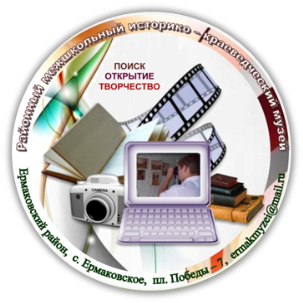  по Ермаковскому району на календарный 2021 год№Тема педагогического советаСрокиОтветственный1.Заседание №1.Установочный педагогический совет «Организация образовательного процесса, организация деятельности учреждения  в новом учебном году» Цель: формирование общих представлений педагогического коллектива об организации DE в учебном году.Задачи: Принять и утвердить план деятельности  учреждения  на новый учебный год. учебный план (расписание непосредственно образовательной деятельности с детьми,  планы дополнительных образовательных услуг. согласовать нормативно правовые акты регулирующие образовательную деятельность.Согласовать режим функционирования учреждения, составы комиссий на новый учебный год.АвгустЛ.А. Веселова 2.Заседание №2 «Обновление содержания и форм педагогической  работы в условиях внедрения ПФДО. Совершенствование педагогического и методического мастерства через знакомство  с современными воспитательными технологиями для  повышения качества образования.ДекабрьЛ.А. Веселова3.Заседание №3 «Анализ основных показателей деятельности Учреждения  за I полугодие. Цель:  Получение достоверной информации о качестве образовательной деятельности для определения тенденции развития учреждения.Задачи: Проанализировать качество организации образовательного процесса:Качество предоставляемых услугВоспитательная DE (кол-во, качество)Участие в инновационной DEМетодическое сопровождение ОПМониторинг удовлетворенности  качеством ООП, психологический климат в учрежденииПроанализировать качество образовательных результатов: результаты ТУ за 1 полугодие; результаты ПА в объединениях ДО и группах ПО;достижения обуч-ся в конкурсах, фестивалях;сохранность контингента обуч-ся:Проанализировать качество условий: программно-методических, материально-технических, кадровыхорганизационныхПроанализировать выполнение плана DE  учреждения на 1 полугодие:Представить основные регламенты деятельности ЯнварьЛ.А. Веселова4. Заседание №4 Итоговый педагогический совет Цель: определить эффективность решения годовых задач учреждения за год.Задачи: Ознакомить с основными показателями качества образовательной деятельности учреждения  за учебный годкачество организации образовательного процесса; качество образовательного результата;качество условий;ознакомить педагогический состав с  процедурой согласования «Предварительной тарификации на следующий год.согласовать проект учебного плана, КУГ на следующий  учебный год.согласовать и утвердить предварительный график аттестации педагогических работниковознакомить со сроками исполнения основных регламентов по организации образовательной деятельности на следующий  учебный год.    МайЛ.А. Веселова№ п/пСодержание деятельности Сроки Ответственные 1.Формирование плана методической работы. августМетодисты Центра2.Корректировка и разработка дополнительных общеобразовательных программ.Утверждение и экспертиза программ.Август-Сентябрь Методисты Центра 3.Формирование учебно-методических комплексов педагогов ДО, ПО на новый учебный годОктябрь Методисты Центра4.Организация участия обучающихся в конкурсах различного уровня.В течение годаМетодисты Центра5.Организация участия педагогов в профессиональных конкурсах В течение годаМетодисты Центра6.Консультирование педагогов по вопросам: разработки и оформления учебной документации; составления плана воспитательной работы, технологии разработки программ дополнительного образования и т.д.В течение годаМетодисты Центра7.Организация участия педагогов в выставке методической продукцииАпрель Методисты Центра8.Методическое сопровождение аттестации педагогических кадров на квалификационные категории Сентябрь-мартМетодисты Центра9.Организация и оказание методической помощи педагогам при участии в районных методических объединениях.В течение годаМетодисты Центра10.Анализ прохождения педагогами курсов повышения квалификацииНоябрь Методисты Центра11.Формирование заявки на прохождение педагогами курсов повышения квалификации по направлению деятельности февраль Методисты Центра12.Анализ состояния учебно-методической и воспитательной работы в учреждении по направлениямМай Методисты Центра№ Проводимые  заседанияСроки1Заседание №1.Распределение обязанностей между членами М\С.  Обсуждение плана методической работы, планов работы методического совета, на учебный год.   Определение содержания, форм и методов повышения квалификации педагогов в текущем учебном году.  Утверждение вновь разработанных образовательных программ  к реализации в текущем учебном году. Утверждение рабочих программ и согласование календарно тематического планирования на учебный год. сентябрь2Заседание №2.Результаты контроля по изучению деятельности педагогов дополнительного образования и педагогов, реализующих программы профессионального обучения. Итоги контроля за ведением  документации: журналов, планирования,  договоров с обучающихся. ноябрь4Заседание № 3Итоги мониторинга за качеством учебного процесса за первое полугодие.Итоги выполнения образовательных программ за 1 полугодие.Корректировка и утверждение рабочих программ.      Согласование календарно тематического планирования на второе полугодие.январь 5Заседание  № 4. Результаты проверки  за качеством подготовки обучающихся  к итоговой аттестации.Определение форм итогового контроля. Работа по темам самообразования. Результаты  взаимопосещений  педагогами дополнительного образования учебных  занятий. Самоанализ работы педагогов.  март6Заседание №5 Разработка проекта учебного плана согласно программе разработки и утверждения учебного плана. Согласование и экспертиза программ.апрельТема семинарского занятияСроки Ответственный 1Методический семинар. «Технологическа карта Навигатора ДО Красноярского края. Основные функции и механизмы работы». «Переход системы на новый учебный год»августНовикова О.В. 2Разработческий семинар « Разработка управленческого проекта по повышению профессионального роста педагогических работников на основе ИОПП»сентябрьПарницкая Н.В.3ВСОКО как система оценки качества образовательных результатов обучающихся и качества программно- методического обеспечения».октябрьПопова Т.А.4Индивидуальный маршрут сопровождения ребенка с признаками одаренностиоктябрьПарницкая Н.В.5Управленческий семинар. «Введение персонифицированного финансирования. Основные этапы. Модельный комплекс мероприятий по введению ПФДО».декабрьНовикова О.В.6Презентация  управленческого проекта по повышению профессионального роста педагогических работников на основе ИОПП»декабрьВеселова Л.А7Семинар-практикум. «Методическая продукция педагога: формы, требования к оформлению»февральПарницкая Н.В.8Практический семинар. Мастер-классы педагогов (методы, приемы, способы работы с обучающимися по достижению образовательных результатов».мартПопова Т.А.9Аналитический семинар. «Презентация результатов деятельности педагогов за учебный год».майПопова Т.А.срокисодержаниеРабочая группавыходсентябрьВходной фронтальный контроль:Готовность к новому учебному году: МТБ, кадры, комплектование, состояние документации центра.ДиректорЗам по УВРПед.совет.Приказы.ДекабрьЯнварьТекущий фронтальный контроль: самоанализ и анализ итогов  первого полугодия, движение обучающихся, состояние обученности и качества, итоги промежуточной аттестации, промежуточная диагностика,  состояние ведения профессиональной документации.ДиректорЗам по УВРМетодистыПед. СоветСовещание при директоре МайИтоговый  фронтальный контроль: итоги работы учреждения за год, итоги промежуточной и итоговой  аттестации, итоги квалификационных экзаменов, самоанализ и анализ результатов, итоговая диагностика.ДиректорЗам по УВРИтоговый педсоветСовещание при директоренеделиКонтрольно-организационные мероприятия за качеством образовательного процессаКонтрольно-организационные мероприятия за качеством образовательного процессаКонтрольно-организационные мероприятия за качеством образовательного процессаКонтрольно-организационные мероприятия за качеством образовательного процессанеделиСодержание контроляОтветственныйОтветственныйРезультат проверкисентябрьсентябрь1 неделяКонтроль, за комплектованием учебных групп продолжающих обучение по программам дополнительного образования Педагоги, методисты.Педагоги, методисты.Список обучающихся, доклад2 неделяКонтроль, за комплектованием учебных групп первого года обученияФормирование приказа о зачислении на 1 год обучения.Педагоги, методисты по направленностямПедагоги, методисты по направленностямСписок обучающихсяЗаявления родителей,еженедельный доклад2 неделяКонтроль, за комплектованием учебных групп продолжающих обучение по программам профессионального обученияФормирование приказа Педагоги, методисты по направленностямПедагоги, методисты по направленностямдоклад3 неделяКонтроль, за посещаемостью обучающихся  групп  первого года обучения по программам профессионального обучения Методист ПО Методист ПО Справка Каждый месяц 10 числаПроверка ведения журналов учета работы объединений дополнительного образования и журналов профессионального обученияМетодисты:Зам по УВРНовикова О.В.Методисты:Зам по УВРНовикова О.В. справка3 неделяПроверка планирования на начало года педагогов дополнительного образования по направленностям согласно графику проведения контрольных мероприятий.Контроль, за проведением мероприятий по планам воспитательной деятельности,  согласно графика Методисты:Зам по УВРО.В.Новикова Методисты:Зам по УВРО.В.Новикова Справкадоклад3 неделя4 неделяКонтроль за посещаемостью обучающихся  групп  второго года обучения профессионального обученияЗам поУВРЗам поУВРСправкаоктябрьоктябрь1неделяКонтроль за посещаемостью обучающихся  групп  профессионального обученияЗам поУВРЗам поУВРСправка1неделяПосещение мероприятий согласно утвержденному плану воспитательной работы.МетодистыМетодистысправка2 неделяКонтроль, за выполнением на занятиях санитарно-гигиенических требований к организации УВП	Методист Дополнительного образованияМетодист Дополнительного образованиясправка10.10.Проверка ведения журналов учета работы объединений дополнительного образования и журналов профессионального обученияМетодистыЗам по УВРО.В. Новикова МетодистыЗам по УВРО.В. Новикова справка3 неделяПроверка УМК, соответствие реального состояния учебного процесса, плану, нормам, инструкциям педагогов Методист ПОМетодист ДОМетодист ПОМетодист ДОсправка4 неделяПосещение  занятий педагогов  дополнительного образования с целью: рефлексивного анализа проведенного занятия.- Стаценко И.В., Юнг А.А.- Тимофеев С.М, Шарахулин Д.В., Методист Доп образованияЗам поУВРМетодист Н.В. ПарницкаяЗам поУВРМетодист Доп образованияЗам поУВРМетодист Н.В. ПарницкаяЗам поУВРТехнологическая карта занятияноябрьноябрь1 неделяПроверка соответствия графиков вождения преподавателей профессионального обучения реальному состоянию.Методист Зам поУВРО.В. Новикова Методист Зам поУВРО.В. Новикова Технологическая карта занятия, доклад1 неделяПроверка соответствия графиков вождения преподавателей профессионального обучения реальному состоянию.Методист Парницкая Н.В.Методист Парницкая Н.В.Справка контроля 2 неделяКонтроль, за выполнением плана воспитательной работы в объединениях дополнительного образования.Посещение мероприятий согласно утвержденному плану воспитательной работы. Наполняемость учебных группМетодист по ДОЗам по УВРО.В. НовиковаМетодист по ДОЗам по УВРО.В. НовиковаДоклад на планерке2 неделяПроверка ведения профессиональной документации методистов, организаторов Зам по УВРО.В. Новикова Зам по УВРО.В. Новикова Аналитическая справка4 неделяПосещение занятий педагогов  дополнительного образования с целью: рефлексивного анализа проведенного занятия.- Колбасова Т.В, Гордиенко С.А, Зам по УВРЗам по УВРАналитическая справкадекабрьдекабрь1 неделяПроверка ведения журналов учета работы объединений дополнительного образования и журналов профессионального обученияМетодистыМетодистысправка1 неделяПосещение  итоговых открытых занятий преподавателей профессионального обучения согласно графика утвержденного директором учреждения.Зам по УВРПедагоги, методисты по направленностямЗам по УВРПедагоги, методисты по направленностямТехнологическая карта занятия,  справка2 неделяПосещение занятий педагогов  дополнительного образования с целью: рефлексивного анализа проведенного занятия.Шерстнева О.С, Резвицкая Г.Н,  Юнг А.А.ПреподавателейКопленко С.М., Степанов В.Н.Зам по УВРЗам по УВРАналитическая справка3 неделяПроверка исполнения планов деятельности профориентационной работы, методической деятельностиЗам по УВРЗам по УВРАналитическая справка                                                  II  полугодие                                                   II  полугодие                                                   II  полугодие                                                   II  полугодие                                                   II  полугодие январьянварьянварьянварьянварь2 неделяКонтроль за ведением документации в группах ЦЗНКонтроль за ведением документации в группах ЦЗНПедагоги, методисты.Список обучающихся, справка3 неделяКонтроль за сохранностью учебных групп, формирование информационной системы Навигатор ДО.».Контроль за сохранностью учебных групп, формирование информационной системы Навигатор ДО.».Педагоги, методисты по направленностямСписок обучающихсяЗаявления родителей4 неделяКонтроль, за сохранностью учебных групп продолжающих обучение по программам профессионального обученияКонтроль, за сохранностью учебных групп продолжающих обучение по программам профессионального обученияПедагоги, методисты 4 неделяПосещение занятий педагогов  дополнительного образования с целью: рефлексивного анализа проведенного занятия.Попкова В.О.ПреподавателейСтрикова С.А.. Стародубцев Н.И.Посещение занятий педагогов  дополнительного образования с целью: рефлексивного анализа проведенного занятия.Попкова В.О.ПреподавателейСтрикова С.А.. Стародубцев Н.И.Зам по УВРАналитическая справка4 неделяКонтроль проведения инструктажей по ТБ с обучающимисяКонтроль проведения инструктажей по ТБ с обучающимисяметодистОтметка в журналфевральфевральфевраль1 неделяКонтроль, за посещаемостью обучающихся  групп  профессионального обучения Контроль, за посещаемостью обучающихся  групп  профессионального обучения Зам поУВРО.В.Новикова Справка 2 неделяКонтроль, за проведением воспитательных мероприятий в объединениях дополнительного образования согласно графика Контроль, за проведением воспитательных мероприятий в объединениях дополнительного образования согласно графика Методисты:Зам по УВРО.В.Новикова Справка3 неделяПроверка ведения журналов учета работы объединений дополнительного образования и журналов профессионального обученияПроверка ведения журналов учета работы объединений дополнительного образования и журналов профессионального обучения4 неделяПосещение занятий педагогов  дополнительного образования с целью: рефлексивного анализа проведенного занятия.Стаценко И.В.ПреподавателейУсынин В. В, Фридрих В.А.Посещение занятий педагогов  дополнительного образования с целью: рефлексивного анализа проведенного занятия.Стаценко И.В.ПреподавателейУсынин В. В, Фридрих В.А.Методисты:Зам по УВРНовикова О.В.справкамартмартмарт1 неделяКонтроль, за посещаемостью обучающихся  групп профессионального обученияКонтроль, за посещаемостью обучающихся  групп профессионального обученияЗам поУВРСправка2 неделяКонтроль графиков вожденияКонтроль графиков вожденияЗам поУВРСправка3 неделяПосещение мероприятий согласно утвержденному на 2 полугодие плану воспитательной работы.Посещение мероприятий согласно утвержденному на 2 полугодие плану воспитательной работы.Методисты10.03Проверка ведения журналов учета работы объединений дополнительного образования и журналов профессионального обученияПроверка ведения журналов учета работы объединений дополнительного образования и журналов профессионального обученияМетодистыЗам по УВРО.В. Новикова Справка4 неделяПосещение занятий педагогов  дополнительного образования с целью: рефлексивного анализа проведенного занятия.Педагогов совместителейПреподавателейФомин Е.Н.Посещение занятий педагогов  дополнительного образования с целью: рефлексивного анализа проведенного занятия.Педагогов совместителейПреподавателейФомин Е.Н.Методист апрельапрельапрель1 неделяПроверка соответствия графиков вождения фактическим нормам. Проверка реализации в полном объеме образовательных программ, плану нормам, инструкциям педагогов Проверка соответствия графиков вождения фактическим нормам. Проверка реализации в полном объеме образовательных программ, плану нормам, инструкциям педагогов Зам по УВРО.В.Новикова справка2 неделя3 неделяПосещение занятий педагогов реализующих программы, на базах учреждений согласно договорам о сотрудничетве, контроль соответствия расписания учебных занятийПосещение занятий педагогов реализующих программы, на базах учреждений согласно договорам о сотрудничетве, контроль соответствия расписания учебных занятийМетодист Зам поУВРАналитиче ская справка3 неделяКонтроль наличия утвержденных КИМ к ПА и ИА в УМККонтроль наличия утвержденных КИМ к ПА и ИА в УМКметодистДоклад на планерке10.04Проверка ведения журналов учета работы объединений дополнительного образования и журналов профессионального обученияПроверка ведения журналов учета работы объединений дополнительного образования и журналов профессионального обученияМетодистыЗам по УВРО.В. Новикова Аналитическая справка4 неделяПроверка соответствия графиков вождения Фактической выезженной  норме учебных часов по плану.Проверка соответствия графиков вождения Фактической выезженной  норме учебных часов по плану.Методист Н.В Парницкая Зам поУВРО.В. Новикова Аналитическая справкамаймаймай1 неделяКонтроль за выполнением графика итоговой аттестации по программам профессионального обученияКонтроль за выполнением графика итоговой аттестации по программам профессионального обученияМетодистыЗам по УВРО.В. Новикова Графики итоговой аттестации, приказы о проведении2 неделяПроверка ведения журналов учета работы объединений дополнительного образования и журналов профессионального обучения согласно учебных планов.Проверка ведения журналов учета работы объединений дополнительного образования и журналов профессионального обучения согласно учебных планов.МетодистыЗам по УВРАналитическая справка3 неделяПосещение  итоговых открытых занятий в рамках итоговой аттестации педагогов дополнительного образования согласно графика утвержденного директором учреждения.Посещение  итоговых открытых занятий в рамках итоговой аттестации педагогов дополнительного образования согласно графика утвержденного директором учреждения.Зам по УВРАналитическая справка4 неделяИтоговая аттестация обучающихся в объединениях дополнительного образования.Итоговая аттестация обучающихся в объединениях дополнительного образования.Педагоги, методисты по направленностямАналитическая справка4 неделяИтоговая аттестация обучающихся в объединениях дополнительного образования и программ профессионального обучения.Итоговая аттестация обучающихся в объединениях дополнительного образования и программ профессионального обучения.Педагоги, методисты по направленностямАналитическая справкаВ течение месяцаПосещение родительских собраний в объединениях дополнительного образования и профессионального обученияПосещение родительских собраний в объединениях дополнительного образования и профессионального обученияметодистыПротоколы родительских собранийСроки               содержаниеРабочая группавыходСентябрь - октябрьПосещение учебных занятий вновь прибывших педагогов дополнительного образования с целью оказания им методической помощи в организации учебной деятельности обучающихся (согласно утвержденного графика)Зам по УВР,МетодистыДоклад на совещании при УВР, технологическая картаНоябрь -декабрьИзучение результативности    DEпедагогов дополнительного образования реализующих общеобразовательные программы дополнительного образования. (согласно графика тематического контроля)Зам по УВР,МетодистыСправка, доклад, служебная запискаЯнварь- февральИзучение результативности деятельности аттестующихся педагогов дополнительного образования,  реализующих программы профессионального обучения  (согласно графика).Зам по УВР,МетодистыСлужебная запискаМарт -апрельИзучение дефицитов педагогической деятельности и составление графика  обучающих курсов, и курсов повышения квалификации педагогических работников.В течение годаВзаимопосещение учебных занятий педагогами, методистами, кураторами направлений.Зам по УВР, методистыСобеседование, анализ, самоанализ занятиясрокисодержаниеРабочая группавыходоктябрьИзучение посещаемости и уровня организации учебно-воспитательного процесса в группах профессионального обучения и объединениях дополнительного образования.Директор, Зам по УВР,МетодистыПедагогический совет, совещание при директоре, приказы,январьАнализ уровня знаний и воспитанности обучающихся по программам профессионального обучения. Мониторинг качества обучения по программам дополнительного образования.Директор, зам по УВР,МетодистыПедагогический совет, совещание при директоре, приказы,февральАнализ продуктивности работы с обучающимися учетных категорий руководителями объединений, педагогами  реализующими программы профессионального обучения.Директор, Зам по УВР,МетодистыПедагогический совет, совещание при директоре, приказы,майАнализ результатов и качества итоговых квалификационных экзаменов.Директор, Зам по УВР,МетодистыПедагогический совет, совещание при СрокиСодержание контроляСубъект контроляПланово(П)Аттестация (А)октябрьОткрытое занятие « Юный художник»Курденкова Е.В.ПоктябрьОткрытое занятие. «Палитра»Резвицкая Г.Н.ПноябрьОткрытое занятие. «Белая ладья»Грибов А.И.ПноябрьОткрытое занятие. «Креативное рисование»Нагаева Д.С.ПдекабрьОткрытое занятие «Компас»Стаценко И.В.АдекабрьОткрытое занятие «Славия»Колбасова Т.В.АфевральОткрытое занятие «Ладошки»Шерстнева О.С.ПмартОткрытое занятие «Подготовка к обучению грамоте»Зайцева Т.П..ПмартОткрытое занятие «Удивительное рядом»Гордиенко С.А.ПапрельОткрытое занятие «Юнармеец»Сурдин В.ГПСроки проведенияСроки проведенияКто показывает занятие, должностьКто приходит на занятие, должность1 полугодие2 полугодиеКто показывает занятие, должностьКто приходит на занятие, должностьНоябрьФомин Е.Н. (МПО)Усынин В.В. (МПО)Март Усынин В.В. (МПО)Копленко С.Н. (МПО)ОктябрьШарахулин Д.В. (МПО)Степанов В.Н. (МПО)Апрель Степанов В.Н. (МПО)Шарахулин Д.В. (МПО)ДекабрьСтародубцев Н.И. (Преподаватель)Степанов В.Н. (преподаватель)Январь Копленко С.Н. (МПО)Шарахулин Д.В. (МПО)ФевральУсынин В.В. (МПО)Степанов В.Н. (МПО)Декабрь Стрикова С.А. (Преподаватель)Усынин В.В. (МПО)Сроки проведенияСроки проведенияКто показывает занятие, должностьКто приходит на занятие, должность1 полугодие2 полугодиеКто показывает занятие, должностьКто приходит на занятие, должностьНоябрьФомин Е.Н. (МПО)Усынин В.В. (МПО)Март Усынин В.В. (МПО)Копленко С.Н. (МПО)ОктябрьШарахулин Д.В. (МПО)Степанов В.Н. (МПО)Апрель Степанов В.Н. (МПО)Шарахулин Д.В. (МПО)ДекабрьСтародубцев Н.И. (Преподаватель)Степанов В.Н. (преподаватель)Январь Копленко С.Н. (МПО)Шарахулин Д.В. (МПО)ФевральУсынин В.В. (МПО)Степанов В.Н. (МПО)Декабрь Стрикова С.А. (Преподаватель)Усынин В.В. (МПО)Сроки проведенияСроки проведенияКто показывает занятие, должностьКто приходит на занятие, должность1 полугодие2 полугодиеКто показывает занятие, должностьКто приходит на занятие, должностьНоябрьФомин Е.Н. (МПО)Усынин В.В. (МПО)Март Усынин В.В. (МПО)Копленко С.Н. (МПО)ОктябрьШарахулин Д.В. (МПО)Степанов В.Н. (МПО)Апрель Степанов В.Н. (МПО)Шарахулин Д.В. (МПО)ДекабрьСтародубцев Н.И. (Преподаватель)Степанов В.Н. (преподаватель)Январь Копленко С.Н. (МПО)Шарахулин Д.В. (МПО)ФевральУсынин В.В. (МПО)Степанов В.Н. (МПО)Декабрь Стрикова С.А. (Преподаватель)Усынин В.В. (МПО)Сроки 1 полугодие Сроки 2 полугодиеФИОДолжность Октябрь ФевральСтепанов В.Н.МПОНоябрь МартШарахулин Д.В.МПОДекабрь ФевральУсынин В.В.МПОНоябрьФевральФомин Е.Н.Преподаватель, водитель категории «В».НоябрьАпрельСтрикова С.А.ПреподавательОктябрьЯнварьКопленко С.Н.ПреподавательДекабрьМартСтародубцев Н.И.Преподаватель ОктябрьФевральСтепанов В.Н.ПреподавательОктябрь МартФомин Е.Н. МПОНоябрь АпрельСтародубцев Н.И.МПОДекабрь АпрельФридрих В.А.МПОСрокиФИОВид деятельности (Преподаватель)Рефлексия педагогической деятельности, составление ИОП13-17.09.2021Стрикова С.А. (Преподаватель)Рефлексия педагогической деятельности, составление ИОП20-24.09.2021Усынин В.В., МПОРефлексия педагогической деятельности, составление ИОП20-24.09.2021Шарахулин Д.В., МПОРефлексия педагогической деятельности, составление ИОП17-21.01.2022Степанов В.Н. (Преподаватель)Рефлексия реализации ИОП17-21.01.2022Стрикова С.А. (Преподаватель)Рефлексия реализации ИОП24-28.01.2022Усынин В.В., МПОРефлексия реализации ИОП24-28.01.2022Шарахулин Д.В., МПОРефлексия реализации ИОП10-13.05.2022Степанов В.Н. (Преподаватель)Рефлексия реализации, корректировка ИОП10-13.05.2022Стрикова С.А. (Преподаватель)Рефлексия реализации, корректировка ИОП16-20.05.2022Усынин В.В., МПОРефлексия реализации, корректировка ИОП16-20.05.2022Шарахулин Д.В., МПОРефлексия реализации, корректировка ИОП№ п/пФИО аттестуемогоДолжность Предмет преподавания Форма аттестации)Заявленная кв.Планируемый срок  аттестации                               1.Парницкая Наталья ВладимировнаПедагог-психологПедагог-психологОписание результатов профессиональной педагогической деятельностивысшаяноябрь 2021 2.Зайцева Татьяна ПетровнаПедагог дополнительного образования Социально-гуманитарная направленностьОписание результатов профессиональной педагогической деятельностипервая декабрь 20213.Гордиенко Светлана Анатольевнапедагог дополнительного образованияЕстественнонаучная направленностьОписание результатов профессиональной педагогической деятельностиперваяфевраль 2021СрокиФамилия педагогаДолжность Июнь-август 2021Ферлюдина О.С. – курсы ПП «Педагог дополнительного образования детей и взрослых: реализации дополнительных общеобразовательных программ художественной направленности» (280 часов)Педагог дополнительного образованияНоябрь 2021Копленко С.Н.Мастер производственного обученияНоябрь 2021Фридрих В.А.Мастер производственного обученияДекабрь 2021Зайцева Т.П.Старший вожатыйДекабрь 2021Попова Т.А.МетодистДекабрь 2021Юнг А.А.Педагог дополнительного образованияДекабрь 2021Нагаева Д.С.Педагог дополнительного образованияФевраль 2022Новикова О.В.Заместитель директора№Название мероприятияСроки1Проведение районных массовых мероприятий (по «Календарю мероприятий»)В течении года2Организация деятельности ВВПОД «Юнармия» на территории Ермаковского района. В течении года3Работа в составе жюри, экпертных групп, в мероприятиях районного и краевого масштаба.В течении года4Организация  образовательной деятельности по профессиональному обучению для неработающих граждан по государственным контракта с ЦЗНВ течение года5Организация  образовательной деятельности по профессиональному обучению для неработающих граждан по договорам на платные образовательные услуги.В течении года6.Организация  образовательной деятельности по договорам о сотрудничестве в сфере образовательной деятельности с учреждениями района на реализацию ДООП.В течении года7Организация  образовательной деятельности по договорам о сотрудничестве в сфере образовательной деятельности с учреждениями района на реализацию ДООП. в сетевой форме.В течении года8Организация деятельности по соглашению с ОГИБДД по вопросам сдачи внешнего экзамена на право управления транспортным средствомВ течении годаСрокиМероприятияОтветственныйсентябрьИндивидуальные встречи с родителями - анкетированиепедагоги дополнительного образованиясентябрьПроведение общего районного родительского собрания по вопросам реализации программм профессионального обученияДиректор, зам по УВРоктябрьПроведение родительских собраний в объединениях дополнительного образования.педагоги дополнительного образованияоктябрь-май Проведение совместных мероприятий, совместных праздников, экскурсий согласно плану воспитательной работы.  педагоги дополнительного образования, организатор, методистсентябрь-майСовместное участие детей и их родителей в конкурсах разного уровня.педагоги дополнительного образованиядекабрь Проведение совместных новогодних и рождественских праздников.педагоги дополнительного образованиямайАнкетирование «Удовлетворенность качеством образовательных услугпсихологНаправлениеМероприятиеСрок  проведенияОтветственныйПрофилактикаДТПОформление уголка безопасности дорожного движения «Соблюдаешь правила - поступаешь правильно» – информация для родителей за ответственность нахождения  подростков и молодежи в ночное и вечернее время, статистические данные о смертности и травматизме на дорогах  и др. октябрь, март, Зам. директора по УВР, ПДО,  методистыПрофилактикаДТПОрганизация встречи обучающихся ЦДО и сотрудников ГИБДД – беседа «Юный пешеход на каникулах» о правилах безопасного поведения на дорогах,  раздача информационного материала.апрельЗам. директора по УВР, ПДО,  ПрофилактикаДТП Проведение бесед, игровых программ, викторин на занятиях с воспитанниками по правилам дорожного движения перед  школьными каникулами, просмотр видеофильма.Октябрь,декабрь, апрель.директора по УВР, ПДО,  методистыПрофилактикаДТПИгровая программа «Светофор - твой лучший друг» с детьми и родителями группы кратковременного пребывания.   майдиректора по УВР, ПДО,  методистыПрофилактикажестокого обращения с детьми Оформление стендов в доступных местах учреждения: «ЦДО – против жестокости к детям!»: телефоны доверия, психологических служб с. Ермаковское, статьи и рекомендации для родителей. Февраль,октябрьЗам.директора по УВР, ПДО, Профилактикажестокого обращения с детьми «Насилие с экрана» -  советы психолога.  майпсихологПрофилактикажестокого обращения с детьмиЗнакомство родителей на родительских собраниях с сайтом «Я-родитель», знакомство с рубриками сайта и рекомендациями специалистов для родителей. Сентябрь Октябрь,Зам.директора по УВР,психологПрофилактика алкоголизмаОформление информационного стенда о вреде алкоголя. Проведение бесед по планам воспитательной деятельности.Август - сентябрь   Зам.директора по УВР, старший вожатыйПрофилактика алкоголизмаБеседа о вреде энергетических напитков и пива с приглашением специалиста ЦРБ.Март,майпедагогиПрофилактиканаркоманииОбучающая беседа в объединениях центра  «Наркотики–путь в никуда» с обучающимися и подростками «группы риска»  по профилактике наркомании с показом видео, игры-тренинги по пропаганде ЗОЖ. сентябрь, февральиюльЗам. директора по УВР, методистПрофилактика табакокуренияПрофилактическое мероприятие  «Время развеять дым», посвященное Международному Дню отказа от курения.3 четверг  ноябряавгустдиректора по УВР, методистПрофилактика табакокуренияБеседы педагогов с подростками и обучающимися ЦДО на занятиях «Сигарета – твой друг или враг».ноябрьпедагогиПрофилактика суицида Оформление стенда «Подросток и суицид» (меры профилактики и предупреждения подросткового суицида). Роль взрослых в оказании помощи подросткам в кризисных ситуациях и раздача памяток для родителей по предупреждению суицидального поведения подростков, телефонов доверия. январьпсихологПрофилактика суицидаПрофилактическое мероприятие «Все в ваших руках!» - тренинг по профилактике суицида для подростков.   январьпсихологПрофилактика СПИДа. Обучающая беседа «Безопасность – мой выбор» с воспитанниками и подростками «группы риска» по профилактике ВИЧ инфекции с показом видео, игры тренинги по ЗОЖ.  Распространение агитационных материалов в рамках акции «Скажи жизни «ДА!» для жителей с. Ермаковское.  декабрь, июнь.Зам.директора по УВР,  Формирование знаний и навыков по ЗОЖ   Участие в районных днях здоровья: Оформление информационного стенда по ЗОЖ. Организация бесед-занятий «Азбука здоровья для тебя и меня», направленных на пропаганду ЗОЖ – беседы, конкурсы, спортивные эстафеты, декабрь октябрь, февраль Зам.директора по УВР, методисты педагогиМесяцМероприятиеМесто проведенияОтветственныйсентябрьМуниципальный  туристский  слетЦДОВеселова Л.А.ноябрьРайонный  турнир «КВН-2021»  с участием команд ОУ районаЦДОВеселова Л.А.февральРайонный фестиваль патриотической песни «Мы - едины, мы -Россия!»ЦДОВеселова Л.А.Март-апрельМуниципальный  этап краевого фестиваля «Таланты без границ»ЦДОВеселова Л.А.МесяцМероприятиеМесто проведенияОтветственныйсентябрьЦикл онлайн-мероприятий в рамках месячника «Неделя безопасности»ЦДОВеселова Л.А.октябрьМуниципальный этап краевого конкурса «Лучший юнармеец района»ЦДО Веселова Л.А.ноябрь Всероссийская акция «Географический диктант»ЦДОВеселова Л.А.декабрьМероприятия в рамках международного Дня  инвалидов.ЦДОВеселова Л.А.январьМассовое гуляние «Рождественские колядки»ЦДОВеселова Л.АянварьРайонная военно-спортивная игра «Взятие снежной крепости»ЦДОВеселова Л.АфевральВсероссийская акция «Письмо солдату»ЦДОВеселова Л.АмартРайонный конкурс «Лучший водитель – 2022»АвтодромВеселова Л.АапрельРайонный конкурс «Лучший по профессии»ЦДОВеселова Л.АапрельВахта памяти у обелиска А.И. ЛебедяМемориал А.И. ЛебедяВеселова Л.АапрельВсероссийская акция «Георгиевская ленточка»ЦДОВеселова Л.АмайРайонная акция «Здесь живет ветеран»ЦДОВеселова Л.АмайЦикл мероприятий, посвященных Дню ПобедыМемориал ПобедыЦДОВеселова Л.А№Название мероприятияНазвание мероприятияНазвание мероприятияобъединениеруководительСЕНТЯБРЬСЕНТЯБРЬСЕНТЯБРЬСЕНТЯБРЬСЕНТЯБРЬСЕНТЯБРЬСЕНТЯБРЬ1Туристские соревнования по многоборью.Туристские соревнования по многоборью.Туристские соревнования по многоборью.«Компас», 1,2 группаСтаценко И.В.2Экология-жизнь планеты… (воспитательная беседа)Экология-жизнь планеты… (воспитательная беседа)Экология-жизнь планеты… (воспитательная беседа) «Туристята»Стаценко И.В.3Открытие творческого сезона. Организационное совместное родительское собрание с развлекательной программой.Открытие творческого сезона. Организационное совместное родительское собрание с развлекательной программой.Открытие творческого сезона. Организационное совместное родительское собрание с развлекательной программой.«СлавиЯ»Колбасова Т.В.4Родительское онлайн-собрание «Организация деятельности на новый учебный год»Родительское онлайн-собрание «Организация деятельности на новый учебный год»Родительское онлайн-собрание «Организация деятельности на новый учебный год»«Палитра»Резвицкая Г.Н4Родительское онлайн-собрание «Организация деятельности на новый учебный год»Родительское онлайн-собрание «Организация деятельности на новый учебный год»Родительское онлайн-собрание «Организация деятельности на новый учебный год»«Компас»Стаценко И.В.4Родительское онлайн-собрание «Организация деятельности на новый учебный год»Родительское онлайн-собрание «Организация деятельности на новый учебный год»Родительское онлайн-собрание «Организация деятельности на новый учебный год»«Патриот»Нагаева Д.С.4Родительское онлайн-собрание «Организация деятельности на новый учебный год»Родительское онлайн-собрание «Организация деятельности на новый учебный год»Родительское онлайн-собрание «Организация деятельности на новый учебный год»«Познавай-ка»Гордиенко С.А.4Родительское онлайн-собрание «Организация деятельности на новый учебный год»Родительское онлайн-собрание «Организация деятельности на новый учебный год»Родительское онлайн-собрание «Организация деятельности на новый учебный год»«Ладошки»Шерстнева О.С.4Родительское онлайн-собрание «Организация деятельности на новый учебный год»Родительское онлайн-собрание «Организация деятельности на новый учебный год»Родительское онлайн-собрание «Организация деятельности на новый учебный год»«Планета рукоделия»Ферлюдина О.С.4Родительское онлайн-собрание «Организация деятельности на новый учебный год»Родительское онлайн-собрание «Организация деятельности на новый учебный год»Родительское онлайн-собрание «Организация деятельности на новый учебный год»«Подготовка к школе»Зайцева Т.П.5Велопробег по маршруту Ермаковское –Семенниковский пруд- ЕрмаковскоеВелопробег по маршруту Ермаковское –Семенниковский пруд- ЕрмаковскоеВелопробег по маршруту Ермаковское –Семенниковский пруд- Ермаковское«Компас», 1,2 группаСтаценко И.В.6 Маленький исследователь «Познавай-ка» Маленький исследователь «Познавай-ка» Маленький исследователь «Познавай-ка»«Познавай-ка»Гордиенко С.А.7«Юнармейские встречи» «Юнармейские встречи» «Юнармейские встречи» «Патриот»Нагаева Д.С.Юнг А.А.Попкова В.О.8Экскурсии в музей им. Лепешинских, районную галереюЭкскурсии в музей им. Лепешинских, районную галереюЭкскурсии в музей им. Лепешинских, районную галерею«Палитра»Резвицкая Г.НОКТЯБРЬОКТЯБРЬОКТЯБРЬОКТЯБРЬОКТЯБРЬОКТЯБРЬОКТЯБРЬ999Велопробег по маршруту Ермаковское- Церковный источник –ЕрмаковскоеПоиск указанного места по азимутам на карте.«Компас» Стаценко И.В.101010Всемирный день туризма.«Туристята»Стаценко И.В.111111Мероприятия, посвящённые Всемирному дню защиты животных: творческая мастерская «Мой четвероногий друг»«Палитра»Резвицкая Г.Н121212«День пожилых людей» Создание фото журнала«Подготовка к школе»Зайцева Т.П.131313Урок памяти (День памяти политических репрессий)«Планета рукоделия»Ферлюдина О.С.141414Выставка поделок из природного материала «Осень золотая»«ИЗО-АРТ»Ферлюдина О.С.151515Мастер-класс «Экспериментируйте дома»«Познавай-ка»Гордиенко С.А.161616Участие в муниципальном этапе краевого конкурса «Лучший юнармеец района» «Патриот» Нагаева Д.С.Юнг А.А.Попкова В.О.171717Онлайн экскурсия «По Большому!» в Большой театр.«Айда-деТТи»ШерстневаО.С181818Онлайн спектакль «Три поросенка» «Ладошки»Шерстнева О.СНОЯБРЬНОЯБРЬНОЯБРЬНОЯБРЬНОЯБРЬНОЯБРЬНОЯБРЬ191919Конкурс рисунка, посвящённый Дню матери«Палитра»Резвицкая Г.Н202020Участие в районном мероприятии  «Народ и армия  – едины»«Патриот» Нагаева Д.СЮнг А.А.Попкова В.О.212121День народного единства. Выступление в праздничном концерте.«СлавиЯ»Колбасова Т.В.222222Прогулка. Соблюдение строя.«Туристята»Стаценко И.В.232323Поздравления  ко Дню матери«Подготовка к школе»Зайцева Т.П.232323Поздравления  ко Дню матери«СлавиЯ»Колбасова Т.В.232323Поздравления  ко Дню матери«Ладошки»Шерстнева О.С242424Выставка рисунков ко Дню матери«Ладошки»Шерстнева О.С252525Поход с отработкой навыков по ТБ в природной среде во время переправ. «Компас»Стаценко И.В.262626День Здоровья«Планета рукоделия»Ферлюдина О.С.272727Конкурс кулинарных исследований с лимоном и содой «Я и мама – супер!»«Познавай-ка»Гордиенко С.А.ДЕКАБРЬДЕКАБРЬДЕКАБРЬДЕКАБРЬДЕКАБРЬДЕКАБРЬДЕКАБРЬ282828Мастер-класс, выставка Надежды Маадыр«Палитра»Резвицкая Г.Н292929Участие в благотворительном концерте ко Дню инвалидов «Открытые сердца»«СлавиЯ»Колбасова Т.В.303030Экскурсия в дом-музей ссыльных Лепешинских«Планета рукоделия»Ферлюдина О.С.313131Соревнование по стрельбе из пневматической винтовки ИЖ-38.«Патриот»Нагаева Д.С.323232Соревнования по вязке узлов«Компас»Стаценко И.В.333333Новогодний утренник «Новогодняя сказка».«СлавиЯ»Колбасова Т.В.343434Онлан-видео-конкурс  «Фокусы Деда Мороза»«Познавай-ка»Гордиенко С.А.353535«Новый год стучит в окно»«Подготовка к школе»Зайцева Т.П.363636История празднования нового года!«Туристята»Стаценко И.В.373737Фото-выставка «Грим Деда Мороза  и снегурочки»«Ладошки»ШерстневаО.СЯНВАРЬ ЯНВАРЬ ЯНВАРЬ ЯНВАРЬ ЯНВАРЬ ЯНВАРЬ ЯНВАРЬ 2727Массовое гуляние «Рождественские  колядки»Массовое гуляние «Рождественские  колядки»«Палитра»Резвицкая Г.Н2727Массовое гуляние «Рождественские  колядки»Массовое гуляние «Рождественские  колядки»«Компас»Стаценко И.В.2727Массовое гуляние «Рождественские  колядки»Массовое гуляние «Рождественские  колядки»«СлавиЯ»Колбасова Т.В.2727Массовое гуляние «Рождественские  колядки»Массовое гуляние «Рождественские  колядки»«Ладошки»Шерстнева О.С.2727Массовое гуляние «Рождественские  колядки»Массовое гуляние «Рождественские  колядки»«Подготовка к школе»Зайцева Т.П.2828Военно-спортивная игра «Взятие снежной крепости»Военно-спортивная игра «Взятие снежной крепости»«Патриот»Нагаева Д.С.Юнг А.А.Зайцева Т.П.2828Военно-спортивная игра «Взятие снежной крепости»Военно-спортивная игра «Взятие снежной крепости»«Компас»Стаценко И.В.2929Соревнования по сборке-разборке АК-74Соревнования по сборке-разборке АК-74«Патриот» Нагаева Д.С.Юнг А.А3030Викторина для дошкольников «Мир вокруг нас»(Заявка победителя на международный конкурс)Викторина для дошкольников «Мир вокруг нас»(Заявка победителя на международный конкурс)«Познавай-ка»Гордиенко С.А.ФЕВРАЛЬФЕВРАЛЬФЕВРАЛЬФЕВРАЛЬФЕВРАЛЬФЕВРАЛЬФЕВРАЛЬ3131Муниципальный этап краевого Смотра-конкурса по строевой подготовкеМуниципальный этап краевого Смотра-конкурса по строевой подготовке«Патриот»Нагаева Д.СЮнг А.А.Зайцева Т.П.3232 Прогулка на лыжах, отработка тактики движения на спусках.  Прогулка на лыжах, отработка тактики движения на спусках. «Компас»Стаценко И.В.3333Конкурс «Моё хобби»Конкурс «Моё хобби»«Планета рукоделия»Ферлюдина О.С.3434Участие в мероприятии, посвященном  Дню памяти воинов-интернационалистов Участие в мероприятии, посвященном  Дню памяти воинов-интернационалистов «Патриот»Нагаева Д.С.Юнг А.А.3535Мероприятия, посвящённые Дню защитника Отечества: выставка рисунков, тематическая беседа о Сталинградской битвеМероприятия, посвящённые Дню защитника Отечества: выставка рисунков, тематическая беседа о Сталинградской битве«Палитра»Резвицкая Г.Н.3636Конкурс «Мой папа самый лучший»Конкурс «Мой папа самый лучший»«ИЗО-АРТ»Ферлюдина О.С.3737Всероссийская акция «Письмо солдату»Всероссийская акция «Письмо солдату»«Подготовка к школе»Зайцева Т.П.3737Всероссийская акция «Письмо солдату»Всероссийская акция «Письмо солдату»«Компас»Стаценко И.В.3737Всероссийская акция «Письмо солдату»Всероссийская акция «Письмо солдату»«Патриот»Нагаева Д.С.Юнг А.А.3737Всероссийская акция «Письмо солдату»Всероссийская акция «Письмо солдату»«Палитра»Резвицкая Г.Н.3737Всероссийская акция «Письмо солдату»Всероссийская акция «Письмо солдату»«Ладошки»Шерстнева О.С.3838Познавательный  квест «СуперПАПА»Познавательный  квест «СуперПАПА»«Познавай-ка»Гордиенко С.А.3939Участие в районном фестивале патриотической песниУчастие в районном фестивале патриотической песни«СлавиЯ»Колбасова Т.В.МАРТМАРТМАРТМАРТМАРТМАРТМАРТ404040Муниципальный этап краевого фестиваля «Таланты без границ»«СлавиЯ»Колбасова Т.В.404040Муниципальный этап краевого фестиваля «Таланты без границ»«Палитра»Резвицкая Г.Н.404040Муниципальный этап краевого фестиваля «Таланты без границ»«Умелец»Вагин А.Г.414141Участие в районном мероприятии, посвященном международному Дню 8 марта.«СлавиЯ»Колбасова Т.В.424242Навстречу весне.  Игра «Поле чудес»«Планета рукоделия»Ферлюдина О.С.434343Поход. Способы добычи огня. Приготовление пищи на костре.«Компас»Стаценко И.В444444День здоровья «Будущее начинается сегодня». «Патриот» Нагаева Д.С.Юнг А.А.454545Мероприятие, посвящённое Всемирному Дню Земли: конкурс экологического плаката«Палитра»Резвицкая Г.Н.464646Конкурс «Мамины - руки золотые»«ИЗО-АРТ»Ферлюдина О.С.474747Поздравления к международному дню 8 марта.  «Мама-главное слово на свете»«Туристята»Стаценко И.В.474747Поздравления к международному дню 8 марта.  «Мама-главное слово на свете»«Подготовка к школе»Зайцева Т.П.474747Поздравления к международному дню 8 марта.  «Мама-главное слово на свете»«Ладошки» Шерстнева О.С484848Конкурс исследовательских работ «Я-исследователь»«Познавай-ка»Гордиенко С.А.АПРЕЛЬАПРЕЛЬАПРЕЛЬАПРЕЛЬАПРЕЛЬАПРЕЛЬАПРЕЛЬ494949Вахта памяти у обелиска А.И. Лебедя«Патриот»Нагаева Д.С.Юнг А.А.505050Краевая акция «Пешеход на переход»«Компас»Стаценко И.В.505050Краевая акция «Пешеход на переход»«Патриот»Нагаева Д.С.Юнг А.А.525252Всероссийская акция «Георгиевская ленточка»«Палитра»Резвицкая Г.Н525252Всероссийская акция «Георгиевская ленточка»«Компас»Стаценко И.В.525252Всероссийская акция «Георгиевская ленточка»«СлавиЯ»Колбасова Т.В.525252Всероссийская акция «Георгиевская ленточка»«Патриот»Нагаева Д.С.Юнг А.А.474747Соревнования по ориентированию«Компас»Стаценко И.В.484848День именинника«Ладошки» Шерстнева О.С494949Конкурс «Птицы – наши друзья»«Познавай-ка»Гордиенко С.А.505050День космонавтики. 12 апреля.«Туристята»Стаценко И.В.515151Международный конкурс детского творчества "Чудо-дерево"«Планета рукоделия»Ферлюдина О.С.525252Соревнования по строевой подготовке.«Патриот»Нагаева Д.С.Юнг А.А.535353Участие в районной конференции «Первые шаги в науку»«Познавай-ка»Гордиенко С.А.545454Викторина «Мультяшкино»«Подготовка к школе»Зайцева Т.П.МАЙМАЙМАЙМАЙМАЙМАЙМАЙ555555Районная акция «Здесь живет ветеран»«Палитра»Резвицкая Г.Н555555Районная акция «Здесь живет ветеран»«Славия»Колбасова Т.В.555555Районная акция «Здесь живет ветеран»«Патриот»Нагаева Д.С.Юнг А.А.565656Цикл мероприятий, посвященный Дню Победы«Палитра»Резвицкая Г.Н565656Цикл мероприятий, посвященный Дню Победы«Компас»Стаценко И.В.565656Цикл мероприятий, посвященный Дню Победы«Планета рукоделия»Ферлюдина О.С.565656Цикл мероприятий, посвященный Дню Победы«Славия»Колбасова Т.В.565656Цикл мероприятий, посвященный Дню Победы«Патриот»Нагаева Д.С.Юнг А.А.575757 Мероприятие ,посвященное окончанию учебного года «Подготовка к школе»Зайцева Т.П.585858Выставка детского рисунка «Нам нужен чистый воздух» «Познавай-ка»Гордиенко С.А.595959Творческое мероприятия «Рисуем на асфальте»«Палитра»Резвицкая Г.Н606060«День здоровья»«ИЗО-АРТ»Ферлюдина О.С.616161Мини-спектакль «До свидания, Ладошки»«Ладошки» Шерстнева О.СИЮНЬИЮНЬИЮНЬИЮНЬИЮНЬИЮНЬИЮНЬ626262Военно-патриотическая смена «Россия начинается с тебя»«Компас»Стаценко И.В.626262Военно-патриотическая смена «Россия начинается с тебя»«Славия»Колбасова Т.В.626262Военно-патриотическая смена «Россия начинается с тебя»«Патриот»Сурдин В.Г.1ЯнварьРайонная военно-спортивная  игра «Взятие снежной крепости». Юнармейские отрядыРуководители отрядов на территории Зайцева Т.П.